ΣΤΟΙΧΕΙΑ ΑΘΛΗΤΗ  Όνομα: ……………………………………………….Επίθετο: ……………………………………………… Ημερομηνία γέννησης: ……. / ……. / ………..	Αριθμός ταυτότητας: ……………………………...ΣΤΟΙΧΕΙΑ ΓΟΝΕΩΝ - ΚΗΔΕΜΟΝΩΝ Πατέρας Ονοματεπώνυμο: ……………………………………………………..………………..…………………Τηλέφωνο επικοινωνίας: …………………...……..Ηλεκτρονική διεύθυνση: ………………………………………………………………………..………………………..Μητέρα Ονοματεπώνυμο: ………………………………………..……………………………..…………………Τηλέφωνο επικοινωνίας: …………………...……..Ηλεκτρονική διεύθυνση: ………………………………………………………………………..………………………..……………………………………………………….		………………………………		………………………..Ονοματεπώνυμο Γονέα ή Κηδεμόνα		Υπογραφή  			Ημερομηνία  ……………………………………………………….						…………………………Υπογραφή Αθλητή	 							Ημερομηνία  (στις περιπτώσεις που ο αθλητής είναι άνω των 14 ετών)Για περισσότερες πληροφορίες - 22874050 │ info@gsp.org.cyΟ Γυμναστικός Σύλλογος Παγκύπρια (ΓΣΠ), στο πλαίσιο της εφαρμογής του Γενικού Κανονισμού Προστασίας Δεδομένων, συλλέγει και επεξεργάζεται προσωπικά δεδομένα των μελών, αθλητών, συνεργατών, προσωπικού και άλλων φυσικών προσώπων.Εκ μέρους του αθλητή/αθλήτριας  ………………………………………………………………………… με αριθμό δελτίου ταυτότητας ……………….. δηλώνω ότι έχω διαβάσει και συμφωνώ με την Πολιτική Προστασίας Δεδομένων του ΓΣΠ και παρέχω ελεύθερα τη ρητή μου συγκατάθεση για τους πιο κάτω σκοπούς επεξεργασίας.Σημειώστε με «ν» όπου παρέχετε τη συγκατάθεση σας.ΣΚΟΠΟΙ ΕΠΕΞΕΡΓΑΣΙΑΣΟι παραλήπτες των προσωπικών δεδομένων είναι το προσωπικό και οι συνεργάτες του ΓΣΠ ως «Εκτελούντες της Επεξεργασίας».Έχω ενημερωθεί ότι η παρούσα συγκατάθεσή μου ανακαλείται όποτε το επιθυμώ, με δήλωσή μου στο ΓΣΠ εκτός εάν απαιτείται η νόμιμη συλλογή, αποθήκευση και επεξεργασία των προσωπικών μου δεδομένωνΓια οποιαδήποτε πληροφορία ή άσκηση οποιουδήποτε από τα δικαιώματά μου, ενημερώθηκα ότι μπορώ να επικοινωνήσω με τον Υπεύθυνο Προστασίας Δεδομένων του ΓΣΠ στο info@gsp.org.cy.Εκ μέρους του ανήλικου ……………………………………………………….	………………………………		………………………..Ονοματεπώνυμο Γονέα ή Κηδεμόνα		Υπογραφή  			Ημερομηνία  Για περισσότερες πληροφορίες - 22874050 │ info@gsp.org.cy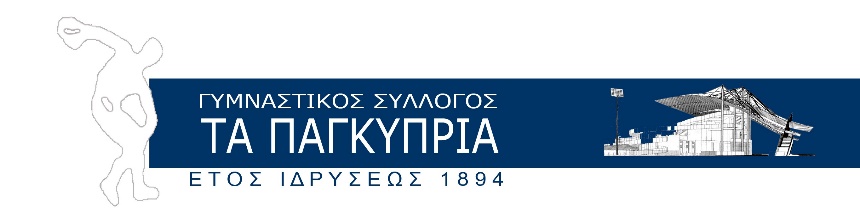 ΕΝΤΥΠΟ ΕΓΓΡΑΦΗΣ ΑΘΛΗΤΗ ΑΚΑΔΗΜΙΑΣ ΓΣΠΔΗΛΩΣΗ ΣΥΓΚΑΤΑΘΕΣΗΣ ΑΝΗΛΙΚΟΥ ΑΘΛΗΤΗ ΑΚΑΔΗΜΙΑΣ ΓΣΠΕγγραφή ως αθλητής/αθλήτρια της ακαδημίας του ΓΣΠ.Δημοσίευση φωτογραφιών του αθλητή/αθλήτριας στην ιστοσελίδα, εκδόσεις και στα Μέσα Κοινωνικής Δικτύωσης του ΓΣΠ.Δημοσίευση των ατομικών επιδόσεων του/της στην ιστοσελίδα, εκδόσεις και τα Μέσα Κοινωνικής Δικτύωσης του ΓΣΠ.